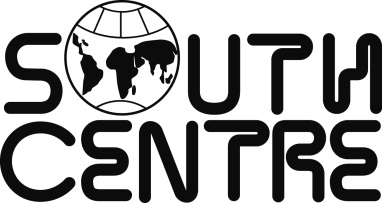 INTERNSHIP APPLICATION FORMDate of application: Date of application: Date of application: Date of application: Date of application: INTERNSHIP APPLIED FOR INTERNSHIP APPLIED FOR INTERNSHIP APPLIED FOR INTERNSHIP APPLIED FOR INTERNSHIP APPLIED FOR INTERNSHIP APPLIED FOR INTERNSHIP APPLIED FOR INTERNSHIP APPLIED FOR INTERNSHIP APPLIED FOR INTERNSHIP APPLIED FOR INTERNSHIP APPLIED FOR INTERNSHIP APPLIED FOR INTERNSHIP APPLIED FOR INTERNSHIP APPLIED FOR INTERNSHIP APPLIED FOR INTERNSHIP APPLIED FOR INTERNSHIP APPLIED FOR INTERNSHIP APPLIED FOR INTERNSHIP APPLIED FOR INTERNSHIP APPLIED FOR INTERNSHIP APPLIED FOR INTERNSHIP APPLIED FOR INTERNSHIP APPLIED FOR INTERNSHIP APPLIED FOR INTERNSHIP APPLIED FOR 1. Are you applying for a:1. Are you applying for a:Trade for Development Internship. Indicate preferred issue area:      Sustainable Development and Climate Change Internship. Indicate preferred issue area:      Health, Intellectual Property and Biodiversity Internship. Indicate preferred issue area:      Other Areas Internship. Indicate preferred issue area:      Trade for Development Internship. Indicate preferred issue area:      Sustainable Development and Climate Change Internship. Indicate preferred issue area:      Health, Intellectual Property and Biodiversity Internship. Indicate preferred issue area:      Other Areas Internship. Indicate preferred issue area:      Trade for Development Internship. Indicate preferred issue area:      Sustainable Development and Climate Change Internship. Indicate preferred issue area:      Health, Intellectual Property and Biodiversity Internship. Indicate preferred issue area:      Other Areas Internship. Indicate preferred issue area:      Trade for Development Internship. Indicate preferred issue area:      Sustainable Development and Climate Change Internship. Indicate preferred issue area:      Health, Intellectual Property and Biodiversity Internship. Indicate preferred issue area:      Other Areas Internship. Indicate preferred issue area:      Trade for Development Internship. Indicate preferred issue area:      Sustainable Development and Climate Change Internship. Indicate preferred issue area:      Health, Intellectual Property and Biodiversity Internship. Indicate preferred issue area:      Other Areas Internship. Indicate preferred issue area:      Trade for Development Internship. Indicate preferred issue area:      Sustainable Development and Climate Change Internship. Indicate preferred issue area:      Health, Intellectual Property and Biodiversity Internship. Indicate preferred issue area:      Other Areas Internship. Indicate preferred issue area:      Trade for Development Internship. Indicate preferred issue area:      Sustainable Development and Climate Change Internship. Indicate preferred issue area:      Health, Intellectual Property and Biodiversity Internship. Indicate preferred issue area:      Other Areas Internship. Indicate preferred issue area:      Trade for Development Internship. Indicate preferred issue area:      Sustainable Development and Climate Change Internship. Indicate preferred issue area:      Health, Intellectual Property and Biodiversity Internship. Indicate preferred issue area:      Other Areas Internship. Indicate preferred issue area:      Trade for Development Internship. Indicate preferred issue area:      Sustainable Development and Climate Change Internship. Indicate preferred issue area:      Health, Intellectual Property and Biodiversity Internship. Indicate preferred issue area:      Other Areas Internship. Indicate preferred issue area:      Trade for Development Internship. Indicate preferred issue area:      Sustainable Development and Climate Change Internship. Indicate preferred issue area:      Health, Intellectual Property and Biodiversity Internship. Indicate preferred issue area:      Other Areas Internship. Indicate preferred issue area:      Trade for Development Internship. Indicate preferred issue area:      Sustainable Development and Climate Change Internship. Indicate preferred issue area:      Health, Intellectual Property and Biodiversity Internship. Indicate preferred issue area:      Other Areas Internship. Indicate preferred issue area:      Trade for Development Internship. Indicate preferred issue area:      Sustainable Development and Climate Change Internship. Indicate preferred issue area:      Health, Intellectual Property and Biodiversity Internship. Indicate preferred issue area:      Other Areas Internship. Indicate preferred issue area:      Trade for Development Internship. Indicate preferred issue area:      Sustainable Development and Climate Change Internship. Indicate preferred issue area:      Health, Intellectual Property and Biodiversity Internship. Indicate preferred issue area:      Other Areas Internship. Indicate preferred issue area:      Trade for Development Internship. Indicate preferred issue area:      Sustainable Development and Climate Change Internship. Indicate preferred issue area:      Health, Intellectual Property and Biodiversity Internship. Indicate preferred issue area:      Other Areas Internship. Indicate preferred issue area:      Trade for Development Internship. Indicate preferred issue area:      Sustainable Development and Climate Change Internship. Indicate preferred issue area:      Health, Intellectual Property and Biodiversity Internship. Indicate preferred issue area:      Other Areas Internship. Indicate preferred issue area:      Trade for Development Internship. Indicate preferred issue area:      Sustainable Development and Climate Change Internship. Indicate preferred issue area:      Health, Intellectual Property and Biodiversity Internship. Indicate preferred issue area:      Other Areas Internship. Indicate preferred issue area:      Trade for Development Internship. Indicate preferred issue area:      Sustainable Development and Climate Change Internship. Indicate preferred issue area:      Health, Intellectual Property and Biodiversity Internship. Indicate preferred issue area:      Other Areas Internship. Indicate preferred issue area:      Trade for Development Internship. Indicate preferred issue area:      Sustainable Development and Climate Change Internship. Indicate preferred issue area:      Health, Intellectual Property and Biodiversity Internship. Indicate preferred issue area:      Other Areas Internship. Indicate preferred issue area:      Trade for Development Internship. Indicate preferred issue area:      Sustainable Development and Climate Change Internship. Indicate preferred issue area:      Health, Intellectual Property and Biodiversity Internship. Indicate preferred issue area:      Other Areas Internship. Indicate preferred issue area:      Trade for Development Internship. Indicate preferred issue area:      Sustainable Development and Climate Change Internship. Indicate preferred issue area:      Health, Intellectual Property and Biodiversity Internship. Indicate preferred issue area:      Other Areas Internship. Indicate preferred issue area:      Trade for Development Internship. Indicate preferred issue area:      Sustainable Development and Climate Change Internship. Indicate preferred issue area:      Health, Intellectual Property and Biodiversity Internship. Indicate preferred issue area:      Other Areas Internship. Indicate preferred issue area:      Trade for Development Internship. Indicate preferred issue area:      Sustainable Development and Climate Change Internship. Indicate preferred issue area:      Health, Intellectual Property and Biodiversity Internship. Indicate preferred issue area:      Other Areas Internship. Indicate preferred issue area:      Trade for Development Internship. Indicate preferred issue area:      Sustainable Development and Climate Change Internship. Indicate preferred issue area:      Health, Intellectual Property and Biodiversity Internship. Indicate preferred issue area:      Other Areas Internship. Indicate preferred issue area:      2. Period(s) of internship you would be available for:2. Period(s) of internship you would be available for:2. Period(s) of internship you would be available for:2. Period(s) of internship you would be available for:2. Period(s) of internship you would be available for:2. Period(s) of internship you would be available for:2. Period(s) of internship you would be available for:PERSONAL INFORMATIONPERSONAL INFORMATIONPERSONAL INFORMATIONPERSONAL INFORMATIONPERSONAL INFORMATIONPERSONAL INFORMATIONPERSONAL INFORMATIONPERSONAL INFORMATIONPERSONAL INFORMATIONPERSONAL INFORMATIONPERSONAL INFORMATIONPERSONAL INFORMATIONPERSONAL INFORMATIONPERSONAL INFORMATIONPERSONAL INFORMATIONPERSONAL INFORMATIONPERSONAL INFORMATIONPERSONAL INFORMATIONPERSONAL INFORMATIONPERSONAL INFORMATIONPERSONAL INFORMATIONPERSONAL INFORMATIONPERSONAL INFORMATIONPERSONAL INFORMATIONPERSONAL INFORMATION3.	Family name (capitals)3.	Family name (capitals)3.	Family name (capitals)First nameFirst nameFirst nameFirst nameFirst nameFirst nameFirst nameFirst nameFirst nameMiddle nameMiddle nameMiddle nameMiddle nameMiddle nameMiddle nameMiddle nameMiddle nameMaiden name (if any)Maiden name (if any)Maiden name (if any)Maiden name (if any)Maiden name (if any)4. Date of birth4. Date of birth4. Date of birth4. Date of birth4. Date of birth4. Date of birth4. Date of birth4. Date of birth4. Date of birth4. Date of birth4. Date of birth5. Present nationality(ies)5. Present nationality(ies)5. Present nationality(ies)5. Present nationality(ies)5. Present nationality(ies)5. Present nationality(ies)5. Present nationality(ies)5. Present nationality(ies)5. Present nationality(ies)5. Present nationality(ies)5. Present nationality(ies)5. Present nationality(ies)5. Present nationality(ies)5. Present nationality(ies)CONTACT INFORMATIONCONTACT INFORMATIONCONTACT INFORMATIONCONTACT INFORMATIONCONTACT INFORMATIONCONTACT INFORMATIONCONTACT INFORMATIONCONTACT INFORMATIONCONTACT INFORMATIONCONTACT INFORMATIONCONTACT INFORMATIONCONTACT INFORMATIONCONTACT INFORMATIONCONTACT INFORMATIONCONTACT INFORMATIONCONTACT INFORMATIONCONTACT INFORMATIONCONTACT INFORMATIONCONTACT INFORMATIONCONTACT INFORMATIONCONTACT INFORMATIONCONTACT INFORMATIONCONTACT INFORMATIONCONTACT INFORMATIONCONTACT INFORMATION6.	Permanent residence (complete address and country)6.	Permanent residence (complete address and country)6.	Permanent residence (complete address and country)6.	Permanent residence (complete address and country)6.	Permanent residence (complete address and country)6.	Permanent residence (complete address and country)6.	Permanent residence (complete address and country)6.	Permanent residence (complete address and country)6.	Permanent residence (complete address and country)6.	Permanent residence (complete address and country)6.	Permanent residence (complete address and country)6.	Permanent residence (complete address and country)6.	Permanent residence (complete address and country)6.	Permanent residence (complete address and country)6.	Permanent residence (complete address and country)6.	Permanent residence (complete address and country)6.	Permanent residence (complete address and country)6.	Permanent residence (complete address and country)7. Permanent phone number7. Permanent phone number7. Permanent phone number7. Permanent phone number7. Permanent phone number7. Permanent phone number7. Permanent phone number8. Present residence (complete address and country)8. Present residence (complete address and country)8. Present residence (complete address and country)8. Present residence (complete address and country)8. Present residence (complete address and country)8. Present residence (complete address and country)8. Present residence (complete address and country)8. Present residence (complete address and country)8. Present residence (complete address and country)8. Present residence (complete address and country)8. Present residence (complete address and country)8. Present residence (complete address and country)8. Present residence (complete address and country)8. Present residence (complete address and country)8. Present residence (complete address and country)8. Present residence (complete address and country)8. Present residence (complete address and country)8. Present residence (complete address and country)9. Present phone number9. Present phone number9. Present phone number9. Present phone number9. Present phone number9. Present phone number9. Present phone number10.	Email address :EDUCATION INFORMATIONEDUCATION INFORMATIONEDUCATION INFORMATIONEDUCATION INFORMATIONEDUCATION INFORMATIONEDUCATION INFORMATIONEDUCATION INFORMATIONEDUCATION INFORMATIONEDUCATION INFORMATIONEDUCATION INFORMATIONEDUCATION INFORMATIONEDUCATION INFORMATIONEDUCATION INFORMATIONEDUCATION INFORMATIONEDUCATION INFORMATIONEDUCATION INFORMATIONEDUCATION INFORMATIONEDUCATION INFORMATIONEDUCATION INFORMATIONEDUCATION INFORMATIONEDUCATION INFORMATIONEDUCATION INFORMATIONEDUCATION INFORMATIONEDUCATION INFORMATIONEDUCATION INFORMATION11. Education:  Give, in reverse order, full details of your higher educational credentials (College and/or University or equivalent)Give exact name of institution and title of degree11. Education:  Give, in reverse order, full details of your higher educational credentials (College and/or University or equivalent)Give exact name of institution and title of degree11. Education:  Give, in reverse order, full details of your higher educational credentials (College and/or University or equivalent)Give exact name of institution and title of degree11. Education:  Give, in reverse order, full details of your higher educational credentials (College and/or University or equivalent)Give exact name of institution and title of degree11. Education:  Give, in reverse order, full details of your higher educational credentials (College and/or University or equivalent)Give exact name of institution and title of degree11. Education:  Give, in reverse order, full details of your higher educational credentials (College and/or University or equivalent)Give exact name of institution and title of degree11. Education:  Give, in reverse order, full details of your higher educational credentials (College and/or University or equivalent)Give exact name of institution and title of degree11. Education:  Give, in reverse order, full details of your higher educational credentials (College and/or University or equivalent)Give exact name of institution and title of degree11. Education:  Give, in reverse order, full details of your higher educational credentials (College and/or University or equivalent)Give exact name of institution and title of degree11. Education:  Give, in reverse order, full details of your higher educational credentials (College and/or University or equivalent)Give exact name of institution and title of degree11. Education:  Give, in reverse order, full details of your higher educational credentials (College and/or University or equivalent)Give exact name of institution and title of degree11. Education:  Give, in reverse order, full details of your higher educational credentials (College and/or University or equivalent)Give exact name of institution and title of degree11. Education:  Give, in reverse order, full details of your higher educational credentials (College and/or University or equivalent)Give exact name of institution and title of degree11. Education:  Give, in reverse order, full details of your higher educational credentials (College and/or University or equivalent)Give exact name of institution and title of degree11. Education:  Give, in reverse order, full details of your higher educational credentials (College and/or University or equivalent)Give exact name of institution and title of degree11. Education:  Give, in reverse order, full details of your higher educational credentials (College and/or University or equivalent)Give exact name of institution and title of degree11. Education:  Give, in reverse order, full details of your higher educational credentials (College and/or University or equivalent)Give exact name of institution and title of degree11. Education:  Give, in reverse order, full details of your higher educational credentials (College and/or University or equivalent)Give exact name of institution and title of degree11. Education:  Give, in reverse order, full details of your higher educational credentials (College and/or University or equivalent)Give exact name of institution and title of degree11. Education:  Give, in reverse order, full details of your higher educational credentials (College and/or University or equivalent)Give exact name of institution and title of degree11. Education:  Give, in reverse order, full details of your higher educational credentials (College and/or University or equivalent)Give exact name of institution and title of degree11. Education:  Give, in reverse order, full details of your higher educational credentials (College and/or University or equivalent)Give exact name of institution and title of degree11. Education:  Give, in reverse order, full details of your higher educational credentials (College and/or University or equivalent)Give exact name of institution and title of degree11. Education:  Give, in reverse order, full details of your higher educational credentials (College and/or University or equivalent)Give exact name of institution and title of degree11. Education:  Give, in reverse order, full details of your higher educational credentials (College and/or University or equivalent)Give exact name of institution and title of degreeName of institutionName of institutionName of institutionName of institutionName of institutionName of institutionYears attendedYears attendedYears attendedYears attendedYears attendedYears attendedYears attendedYears attendedDegrees and academic distinctions obtained and main subjectsDegrees and academic distinctions obtained and main subjectsDegrees and academic distinctions obtained and main subjectsDegrees and academic distinctions obtained and main subjectsDegrees and academic distinctions obtained and main subjectsDegrees and academic distinctions obtained and main subjectsDegrees and academic distinctions obtained and main subjectsDegrees and academic distinctions obtained and main subjectsDegrees and academic distinctions obtained and main subjectsDegrees and academic distinctions obtained and main subjectsDegrees and academic distinctions obtained and main subjectsName of institutionName of institutionName of institutionName of institutionName of institutionName of institutionFromFromFromToToToToToDegrees and academic distinctions obtained and main subjectsDegrees and academic distinctions obtained and main subjectsDegrees and academic distinctions obtained and main subjectsDegrees and academic distinctions obtained and main subjectsDegrees and academic distinctions obtained and main subjectsDegrees and academic distinctions obtained and main subjectsDegrees and academic distinctions obtained and main subjectsDegrees and academic distinctions obtained and main subjectsDegrees and academic distinctions obtained and main subjectsDegrees and academic distinctions obtained and main subjectsDegrees and academic distinctions obtained and main subjectsLANGUAGE AND COMPUTER SKILLSLANGUAGE AND COMPUTER SKILLSLANGUAGE AND COMPUTER SKILLSLANGUAGE AND COMPUTER SKILLSLANGUAGE AND COMPUTER SKILLSLANGUAGE AND COMPUTER SKILLSLANGUAGE AND COMPUTER SKILLSLANGUAGE AND COMPUTER SKILLSLANGUAGE AND COMPUTER SKILLSLANGUAGE AND COMPUTER SKILLSLANGUAGE AND COMPUTER SKILLSLANGUAGE AND COMPUTER SKILLSLANGUAGE AND COMPUTER SKILLSLANGUAGE AND COMPUTER SKILLSLANGUAGE AND COMPUTER SKILLSLANGUAGE AND COMPUTER SKILLSLANGUAGE AND COMPUTER SKILLSLANGUAGE AND COMPUTER SKILLSLANGUAGE AND COMPUTER SKILLSLANGUAGE AND COMPUTER SKILLSLANGUAGE AND COMPUTER SKILLSLANGUAGE AND COMPUTER SKILLSLANGUAGE AND COMPUTER SKILLSLANGUAGE AND COMPUTER SKILLSLANGUAGE AND COMPUTER SKILLS12.	Knowledge of languages 12.	Knowledge of languages 12.	Knowledge of languages 12.	Knowledge of languages 12.	Knowledge of languages 12.	Knowledge of languages 12.	Knowledge of languages 12.	Knowledge of languages 12.	Knowledge of languages 12.	Knowledge of languages 12.	Knowledge of languages 12.	Knowledge of languages 12.	Knowledge of languages 12.	Knowledge of languages 12.	Knowledge of languages 12.	Knowledge of languages 12.	Knowledge of languages 12.	Knowledge of languages 12.	Knowledge of languages 12.	Knowledge of languages 12.	Knowledge of languages 12.	Knowledge of languages 12.	Knowledge of languages 12.	Knowledge of languages 12.	Knowledge of languages What is your mother tongue? What is your mother tongue? What is your mother tongue? What is your mother tongue? Other Languages (Start with English if it is not your mother tongue)Other Languages (Start with English if it is not your mother tongue)Other Languages (Start with English if it is not your mother tongue)Other Languages (Start with English if it is not your mother tongue)ReadReadReadReadReadReadReadReadReadWriteWriteWriteWriteWriteWriteSpeakSpeakSpeakSpeakSpeakSpeakOther Languages (Start with English if it is not your mother tongue)Other Languages (Start with English if it is not your mother tongue)Other Languages (Start with English if it is not your mother tongue)Other Languages (Start with English if it is not your mother tongue)ExcellentExcellentGoodGoodFairFairFairFairFairExcellentExcellentGoodGoodGoodFairExcellentExcellentExcellentExcellentGoodFair13. Computer skills. Briefly indicate the computer software that you normally use:13. Computer skills. Briefly indicate the computer software that you normally use:13. Computer skills. Briefly indicate the computer software that you normally use:13. Computer skills. Briefly indicate the computer software that you normally use:13. Computer skills. Briefly indicate the computer software that you normally use:13. Computer skills. Briefly indicate the computer software that you normally use:13. Computer skills. Briefly indicate the computer software that you normally use:13. Computer skills. Briefly indicate the computer software that you normally use:13. Computer skills. Briefly indicate the computer software that you normally use:13. Computer skills. Briefly indicate the computer software that you normally use:13. Computer skills. Briefly indicate the computer software that you normally use:13. Computer skills. Briefly indicate the computer software that you normally use:13. Computer skills. Briefly indicate the computer software that you normally use:13. Computer skills. Briefly indicate the computer software that you normally use:13. Computer skills. Briefly indicate the computer software that you normally use:13. Computer skills. Briefly indicate the computer software that you normally use:13. Computer skills. Briefly indicate the computer software that you normally use:13. Computer skills. Briefly indicate the computer software that you normally use:13. Computer skills. Briefly indicate the computer software that you normally use:13. Computer skills. Briefly indicate the computer software that you normally use:13. Computer skills. Briefly indicate the computer software that you normally use:13. Computer skills. Briefly indicate the computer software that you normally use:13. Computer skills. Briefly indicate the computer software that you normally use:13. Computer skills. Briefly indicate the computer software that you normally use:13. Computer skills. Briefly indicate the computer software that you normally use:Computer softwareComputer softwareComputer softwareComputer softwareComputer softwareComputer softwareComputer softwareComputer softwareComputer softwareComputer softwareBasicBasicBasicBasicBasicBasicBasicGoodGoodGoodGoodGoodExcellentExcellentExcellentREFERENCESREFERENCESREFERENCESREFERENCESREFERENCESREFERENCESREFERENCESREFERENCESREFERENCESREFERENCESREFERENCESREFERENCESREFERENCESREFERENCESREFERENCESREFERENCESREFERENCESREFERENCESREFERENCESREFERENCESREFERENCESREFERENCESREFERENCESREFERENCESREFERENCES14. References: Indicate one or more persons, not related to you, who are familiar with your character and qualifications. 14. References: Indicate one or more persons, not related to you, who are familiar with your character and qualifications. 14. References: Indicate one or more persons, not related to you, who are familiar with your character and qualifications. 14. References: Indicate one or more persons, not related to you, who are familiar with your character and qualifications. 14. References: Indicate one or more persons, not related to you, who are familiar with your character and qualifications. 14. References: Indicate one or more persons, not related to you, who are familiar with your character and qualifications. 14. References: Indicate one or more persons, not related to you, who are familiar with your character and qualifications. 14. References: Indicate one or more persons, not related to you, who are familiar with your character and qualifications. 14. References: Indicate one or more persons, not related to you, who are familiar with your character and qualifications. 14. References: Indicate one or more persons, not related to you, who are familiar with your character and qualifications. 14. References: Indicate one or more persons, not related to you, who are familiar with your character and qualifications. 14. References: Indicate one or more persons, not related to you, who are familiar with your character and qualifications. 14. References: Indicate one or more persons, not related to you, who are familiar with your character and qualifications. 14. References: Indicate one or more persons, not related to you, who are familiar with your character and qualifications. 14. References: Indicate one or more persons, not related to you, who are familiar with your character and qualifications. 14. References: Indicate one or more persons, not related to you, who are familiar with your character and qualifications. 14. References: Indicate one or more persons, not related to you, who are familiar with your character and qualifications. 14. References: Indicate one or more persons, not related to you, who are familiar with your character and qualifications. 14. References: Indicate one or more persons, not related to you, who are familiar with your character and qualifications. 14. References: Indicate one or more persons, not related to you, who are familiar with your character and qualifications. 14. References: Indicate one or more persons, not related to you, who are familiar with your character and qualifications. 14. References: Indicate one or more persons, not related to you, who are familiar with your character and qualifications. 14. References: Indicate one or more persons, not related to you, who are familiar with your character and qualifications. 14. References: Indicate one or more persons, not related to you, who are familiar with your character and qualifications. 14. References: Indicate one or more persons, not related to you, who are familiar with your character and qualifications. Full nameFull nameFull nameFull nameFull nameFull address (+ e-mail and telephone no)Full address (+ e-mail and telephone no)Full address (+ e-mail and telephone no)Full address (+ e-mail and telephone no)Full address (+ e-mail and telephone no)Full address (+ e-mail and telephone no)Full address (+ e-mail and telephone no)Full address (+ e-mail and telephone no)Full address (+ e-mail and telephone no)Full address (+ e-mail and telephone no)Full address (+ e-mail and telephone no)Full address (+ e-mail and telephone no)Business or occupationBusiness or occupationBusiness or occupationBusiness or occupationBusiness or occupationBusiness or occupationBusiness or occupationBusiness or occupationPUBLICATIONSPUBLICATIONSPUBLICATIONSPUBLICATIONSPUBLICATIONSPUBLICATIONSPUBLICATIONSPUBLICATIONSPUBLICATIONSPUBLICATIONSPUBLICATIONSPUBLICATIONSPUBLICATIONSPUBLICATIONSPUBLICATIONSPUBLICATIONSPUBLICATIONSPUBLICATIONSPUBLICATIONSPUBLICATIONSPUBLICATIONSPUBLICATIONSPUBLICATIONSPUBLICATIONSPUBLICATIONS15. List any significant publications you have written.15. List any significant publications you have written.15. List any significant publications you have written.15. List any significant publications you have written.15. List any significant publications you have written.15. List any significant publications you have written.15. List any significant publications you have written.15. List any significant publications you have written.15. List any significant publications you have written.15. List any significant publications you have written.15. List any significant publications you have written.15. List any significant publications you have written.15. List any significant publications you have written.15. List any significant publications you have written.15. List any significant publications you have written.15. List any significant publications you have written.15. List any significant publications you have written.15. List any significant publications you have written.15. List any significant publications you have written.15. List any significant publications you have written.15. List any significant publications you have written.15. List any significant publications you have written.15. List any significant publications you have written.15. List any significant publications you have written.15. List any significant publications you have written.SPECIALIZATIONSPECIALIZATIONSPECIALIZATIONSPECIALIZATIONSPECIALIZATIONSPECIALIZATIONSPECIALIZATIONSPECIALIZATIONSPECIALIZATIONSPECIALIZATIONSPECIALIZATIONSPECIALIZATIONSPECIALIZATIONSPECIALIZATIONSPECIALIZATIONSPECIALIZATIONSPECIALIZATIONSPECIALIZATIONSPECIALIZATIONSPECIALIZATIONSPECIALIZATIONSPECIALIZATIONSPECIALIZATIONSPECIALIZATIONSPECIALIZATION16. List your areas of interest/ specialization.16. List your areas of interest/ specialization.16. List your areas of interest/ specialization.16. List your areas of interest/ specialization.16. List your areas of interest/ specialization.16. List your areas of interest/ specialization.16. List your areas of interest/ specialization.16. List your areas of interest/ specialization.16. List your areas of interest/ specialization.16. List your areas of interest/ specialization.16. List your areas of interest/ specialization.16. List your areas of interest/ specialization.16. List your areas of interest/ specialization.16. List your areas of interest/ specialization.16. List your areas of interest/ specialization.16. List your areas of interest/ specialization.16. List your areas of interest/ specialization.16. List your areas of interest/ specialization.16. List your areas of interest/ specialization.16. List your areas of interest/ specialization.16. List your areas of interest/ specialization.16. List your areas of interest/ specialization.16. List your areas of interest/ specialization.16. List your areas of interest/ specialization.16. List your areas of interest/ specialization.PERSONAL MOTIVATIONSPERSONAL MOTIVATIONSPERSONAL MOTIVATIONSPERSONAL MOTIVATIONSPERSONAL MOTIVATIONSPERSONAL MOTIVATIONSPERSONAL MOTIVATIONSPERSONAL MOTIVATIONSPERSONAL MOTIVATIONSPERSONAL MOTIVATIONSPERSONAL MOTIVATIONSPERSONAL MOTIVATIONSPERSONAL MOTIVATIONSPERSONAL MOTIVATIONSPERSONAL MOTIVATIONSPERSONAL MOTIVATIONSPERSONAL MOTIVATIONSPERSONAL MOTIVATIONSPERSONAL MOTIVATIONSPERSONAL MOTIVATIONSPERSONAL MOTIVATIONSPERSONAL MOTIVATIONSPERSONAL MOTIVATIONSPERSONAL MOTIVATIONSPERSONAL MOTIVATIONS17. Please describe how this internship will help you with your future educational and/or career plans.17. Please describe how this internship will help you with your future educational and/or career plans.17. Please describe how this internship will help you with your future educational and/or career plans.17. Please describe how this internship will help you with your future educational and/or career plans.17. Please describe how this internship will help you with your future educational and/or career plans.17. Please describe how this internship will help you with your future educational and/or career plans.17. Please describe how this internship will help you with your future educational and/or career plans.17. Please describe how this internship will help you with your future educational and/or career plans.17. Please describe how this internship will help you with your future educational and/or career plans.17. Please describe how this internship will help you with your future educational and/or career plans.17. Please describe how this internship will help you with your future educational and/or career plans.17. Please describe how this internship will help you with your future educational and/or career plans.17. Please describe how this internship will help you with your future educational and/or career plans.17. Please describe how this internship will help you with your future educational and/or career plans.17. Please describe how this internship will help you with your future educational and/or career plans.17. Please describe how this internship will help you with your future educational and/or career plans.17. Please describe how this internship will help you with your future educational and/or career plans.17. Please describe how this internship will help you with your future educational and/or career plans.17. Please describe how this internship will help you with your future educational and/or career plans.17. Please describe how this internship will help you with your future educational and/or career plans.17. Please describe how this internship will help you with your future educational and/or career plans.17. Please describe how this internship will help you with your future educational and/or career plans.17. Please describe how this internship will help you with your future educational and/or career plans.17. Please describe how this internship will help you with your future educational and/or career plans.17. Please describe how this internship will help you with your future educational and/or career plans.18. Briefly explain why you would like to undertake an internship with the South Centre, including areas of interest based on the South Centre’s work (any relevant research or work experience should be highlighted).18. Briefly explain why you would like to undertake an internship with the South Centre, including areas of interest based on the South Centre’s work (any relevant research or work experience should be highlighted).18. Briefly explain why you would like to undertake an internship with the South Centre, including areas of interest based on the South Centre’s work (any relevant research or work experience should be highlighted).18. Briefly explain why you would like to undertake an internship with the South Centre, including areas of interest based on the South Centre’s work (any relevant research or work experience should be highlighted).18. Briefly explain why you would like to undertake an internship with the South Centre, including areas of interest based on the South Centre’s work (any relevant research or work experience should be highlighted).18. Briefly explain why you would like to undertake an internship with the South Centre, including areas of interest based on the South Centre’s work (any relevant research or work experience should be highlighted).18. Briefly explain why you would like to undertake an internship with the South Centre, including areas of interest based on the South Centre’s work (any relevant research or work experience should be highlighted).18. Briefly explain why you would like to undertake an internship with the South Centre, including areas of interest based on the South Centre’s work (any relevant research or work experience should be highlighted).18. Briefly explain why you would like to undertake an internship with the South Centre, including areas of interest based on the South Centre’s work (any relevant research or work experience should be highlighted).18. Briefly explain why you would like to undertake an internship with the South Centre, including areas of interest based on the South Centre’s work (any relevant research or work experience should be highlighted).18. Briefly explain why you would like to undertake an internship with the South Centre, including areas of interest based on the South Centre’s work (any relevant research or work experience should be highlighted).18. Briefly explain why you would like to undertake an internship with the South Centre, including areas of interest based on the South Centre’s work (any relevant research or work experience should be highlighted).18. Briefly explain why you would like to undertake an internship with the South Centre, including areas of interest based on the South Centre’s work (any relevant research or work experience should be highlighted).18. Briefly explain why you would like to undertake an internship with the South Centre, including areas of interest based on the South Centre’s work (any relevant research or work experience should be highlighted).18. Briefly explain why you would like to undertake an internship with the South Centre, including areas of interest based on the South Centre’s work (any relevant research or work experience should be highlighted).18. Briefly explain why you would like to undertake an internship with the South Centre, including areas of interest based on the South Centre’s work (any relevant research or work experience should be highlighted).18. Briefly explain why you would like to undertake an internship with the South Centre, including areas of interest based on the South Centre’s work (any relevant research or work experience should be highlighted).18. Briefly explain why you would like to undertake an internship with the South Centre, including areas of interest based on the South Centre’s work (any relevant research or work experience should be highlighted).18. Briefly explain why you would like to undertake an internship with the South Centre, including areas of interest based on the South Centre’s work (any relevant research or work experience should be highlighted).18. Briefly explain why you would like to undertake an internship with the South Centre, including areas of interest based on the South Centre’s work (any relevant research or work experience should be highlighted).18. Briefly explain why you would like to undertake an internship with the South Centre, including areas of interest based on the South Centre’s work (any relevant research or work experience should be highlighted).18. Briefly explain why you would like to undertake an internship with the South Centre, including areas of interest based on the South Centre’s work (any relevant research or work experience should be highlighted).18. Briefly explain why you would like to undertake an internship with the South Centre, including areas of interest based on the South Centre’s work (any relevant research or work experience should be highlighted).18. Briefly explain why you would like to undertake an internship with the South Centre, including areas of interest based on the South Centre’s work (any relevant research or work experience should be highlighted).18. Briefly explain why you would like to undertake an internship with the South Centre, including areas of interest based on the South Centre’s work (any relevant research or work experience should be highlighted).You may be requested to supply documentary evidence that supports your application.  DO NOT, however, send any documents until you have been requested to do so by the South Centre.Please send this Internship Application Form duly filled and a complete curriculum vitae in English via e-mail to south(at)southcentre.int.Internship is not in any way related to employment at the South Centre.You may be requested to supply documentary evidence that supports your application.  DO NOT, however, send any documents until you have been requested to do so by the South Centre.Please send this Internship Application Form duly filled and a complete curriculum vitae in English via e-mail to south(at)southcentre.int.Internship is not in any way related to employment at the South Centre.You may be requested to supply documentary evidence that supports your application.  DO NOT, however, send any documents until you have been requested to do so by the South Centre.Please send this Internship Application Form duly filled and a complete curriculum vitae in English via e-mail to south(at)southcentre.int.Internship is not in any way related to employment at the South Centre.You may be requested to supply documentary evidence that supports your application.  DO NOT, however, send any documents until you have been requested to do so by the South Centre.Please send this Internship Application Form duly filled and a complete curriculum vitae in English via e-mail to south(at)southcentre.int.Internship is not in any way related to employment at the South Centre.You may be requested to supply documentary evidence that supports your application.  DO NOT, however, send any documents until you have been requested to do so by the South Centre.Please send this Internship Application Form duly filled and a complete curriculum vitae in English via e-mail to south(at)southcentre.int.Internship is not in any way related to employment at the South Centre.You may be requested to supply documentary evidence that supports your application.  DO NOT, however, send any documents until you have been requested to do so by the South Centre.Please send this Internship Application Form duly filled and a complete curriculum vitae in English via e-mail to south(at)southcentre.int.Internship is not in any way related to employment at the South Centre.You may be requested to supply documentary evidence that supports your application.  DO NOT, however, send any documents until you have been requested to do so by the South Centre.Please send this Internship Application Form duly filled and a complete curriculum vitae in English via e-mail to south(at)southcentre.int.Internship is not in any way related to employment at the South Centre.You may be requested to supply documentary evidence that supports your application.  DO NOT, however, send any documents until you have been requested to do so by the South Centre.Please send this Internship Application Form duly filled and a complete curriculum vitae in English via e-mail to south(at)southcentre.int.Internship is not in any way related to employment at the South Centre.You may be requested to supply documentary evidence that supports your application.  DO NOT, however, send any documents until you have been requested to do so by the South Centre.Please send this Internship Application Form duly filled and a complete curriculum vitae in English via e-mail to south(at)southcentre.int.Internship is not in any way related to employment at the South Centre.You may be requested to supply documentary evidence that supports your application.  DO NOT, however, send any documents until you have been requested to do so by the South Centre.Please send this Internship Application Form duly filled and a complete curriculum vitae in English via e-mail to south(at)southcentre.int.Internship is not in any way related to employment at the South Centre.You may be requested to supply documentary evidence that supports your application.  DO NOT, however, send any documents until you have been requested to do so by the South Centre.Please send this Internship Application Form duly filled and a complete curriculum vitae in English via e-mail to south(at)southcentre.int.Internship is not in any way related to employment at the South Centre.You may be requested to supply documentary evidence that supports your application.  DO NOT, however, send any documents until you have been requested to do so by the South Centre.Please send this Internship Application Form duly filled and a complete curriculum vitae in English via e-mail to south(at)southcentre.int.Internship is not in any way related to employment at the South Centre.You may be requested to supply documentary evidence that supports your application.  DO NOT, however, send any documents until you have been requested to do so by the South Centre.Please send this Internship Application Form duly filled and a complete curriculum vitae in English via e-mail to south(at)southcentre.int.Internship is not in any way related to employment at the South Centre.You may be requested to supply documentary evidence that supports your application.  DO NOT, however, send any documents until you have been requested to do so by the South Centre.Please send this Internship Application Form duly filled and a complete curriculum vitae in English via e-mail to south(at)southcentre.int.Internship is not in any way related to employment at the South Centre.You may be requested to supply documentary evidence that supports your application.  DO NOT, however, send any documents until you have been requested to do so by the South Centre.Please send this Internship Application Form duly filled and a complete curriculum vitae in English via e-mail to south(at)southcentre.int.Internship is not in any way related to employment at the South Centre.You may be requested to supply documentary evidence that supports your application.  DO NOT, however, send any documents until you have been requested to do so by the South Centre.Please send this Internship Application Form duly filled and a complete curriculum vitae in English via e-mail to south(at)southcentre.int.Internship is not in any way related to employment at the South Centre.You may be requested to supply documentary evidence that supports your application.  DO NOT, however, send any documents until you have been requested to do so by the South Centre.Please send this Internship Application Form duly filled and a complete curriculum vitae in English via e-mail to south(at)southcentre.int.Internship is not in any way related to employment at the South Centre.You may be requested to supply documentary evidence that supports your application.  DO NOT, however, send any documents until you have been requested to do so by the South Centre.Please send this Internship Application Form duly filled and a complete curriculum vitae in English via e-mail to south(at)southcentre.int.Internship is not in any way related to employment at the South Centre.You may be requested to supply documentary evidence that supports your application.  DO NOT, however, send any documents until you have been requested to do so by the South Centre.Please send this Internship Application Form duly filled and a complete curriculum vitae in English via e-mail to south(at)southcentre.int.Internship is not in any way related to employment at the South Centre.You may be requested to supply documentary evidence that supports your application.  DO NOT, however, send any documents until you have been requested to do so by the South Centre.Please send this Internship Application Form duly filled and a complete curriculum vitae in English via e-mail to south(at)southcentre.int.Internship is not in any way related to employment at the South Centre.You may be requested to supply documentary evidence that supports your application.  DO NOT, however, send any documents until you have been requested to do so by the South Centre.Please send this Internship Application Form duly filled and a complete curriculum vitae in English via e-mail to south(at)southcentre.int.Internship is not in any way related to employment at the South Centre.You may be requested to supply documentary evidence that supports your application.  DO NOT, however, send any documents until you have been requested to do so by the South Centre.Please send this Internship Application Form duly filled and a complete curriculum vitae in English via e-mail to south(at)southcentre.int.Internship is not in any way related to employment at the South Centre.You may be requested to supply documentary evidence that supports your application.  DO NOT, however, send any documents until you have been requested to do so by the South Centre.Please send this Internship Application Form duly filled and a complete curriculum vitae in English via e-mail to south(at)southcentre.int.Internship is not in any way related to employment at the South Centre.You may be requested to supply documentary evidence that supports your application.  DO NOT, however, send any documents until you have been requested to do so by the South Centre.Please send this Internship Application Form duly filled and a complete curriculum vitae in English via e-mail to south(at)southcentre.int.Internship is not in any way related to employment at the South Centre.You may be requested to supply documentary evidence that supports your application.  DO NOT, however, send any documents until you have been requested to do so by the South Centre.Please send this Internship Application Form duly filled and a complete curriculum vitae in English via e-mail to south(at)southcentre.int.Internship is not in any way related to employment at the South Centre.